For Immediate Release: May X, 2022CALENDAR ALERTWHAT: 	Copy here asdf asdf asdf asdf asdf asdf asdf asdf asdf asdf asdf asdf asdf asdf asdf asdf asdf asdf asdf asdf asdf asdf asdf asdf asdf asdf asdf asdf asdf asdf asdf asdf asdf asdf asdf asdf asdf asdf asdf asdf asdf asdf asdf asdf asdf asdf asdf asdf asdf asdf asdf asdf asdf asdf asdf asdf asdf asdf asdf.WHEN: 		Date and Time HereWHERE: 	Location of Event Here
Address of Venue Here
[Note: Include any additional information for media here, including parking and entry information.]INFORMATION:	List website or other resources for additional information here. ###Media Contact:Name, Phone Number, Email Address[High-Resolution Photo(s)]Photo Caption: asdf asdf asdf asdf asdfPhoto Credit: asdf asdf[Sample Calendar Alert on page 2] 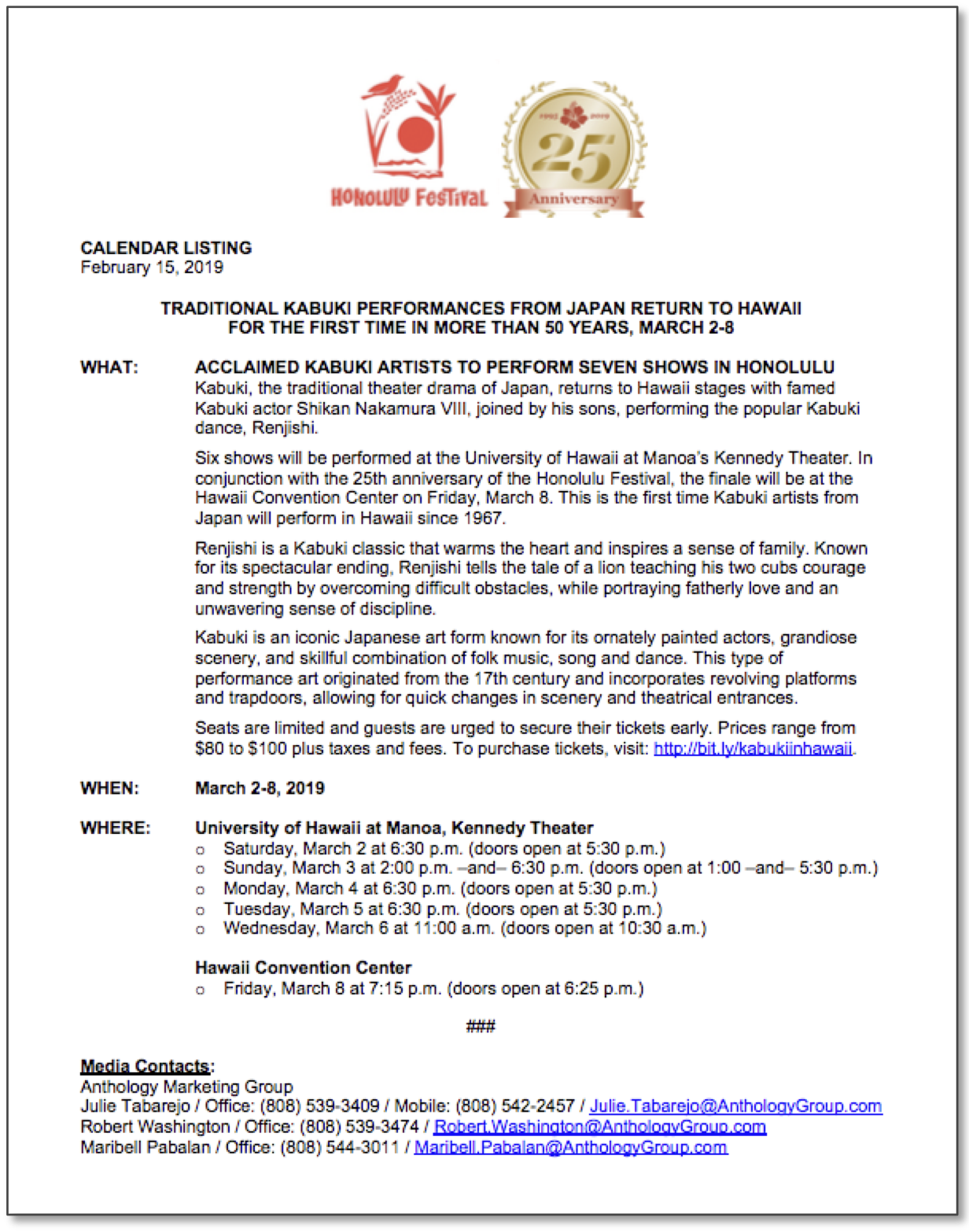 